Российская ФедерацияМинистерство труда и социальной защиты населения СКГБСУСОН «Ставропольский краевой геронтологический центр»Протокол«03» марта 2023 г.                                                                                         №1Ведущий собрания - К.Э. БольбатСекретарь — Калядина Е.А.Члены попечительского совета, принявшие участие: 		Скрынников Антоний Юрьевич (иерей Антоний), настоятель храма святого благоверного великого князя Дмитрия Донского и храма святой Варвары города Ставрополя,;		Фаталиев Игорь Альбертович, председатель совета ветеранов города Ставрополя, депутат Думы города Ставрополя;		Кашурин Иван Николаевич, депутат Ставропольской городской Думы, член правления нотариальной палаты Ставропольского края, заместитель председателя Совета молодых нотариусов Ставрополья, нотариус города Ставрополя;		Кечеджиева Светлана Геннадьевна, заведующая кафедрой гериатрии и медико-социальной экспертизы с курсом общей врачебной практики Ставропольского государственного медицинского университета;		Долгополов Кирилл Александрович, заведующий кафедрой уголовного права и процесса Северо-Кавказского федерального университета;Фоменко Максим Игоревич, помощник депутата Государственной Думы Российской Федерации, заместитель директора Ставропольского филиала Московского педагогического государственного университета;Санакоев Александр Сергеевич, помощник депутата Государственной Думы Российской Федерации, руководитель Ставропольского краевого отделения мотоциклистов «Ночные волки»;Кущян Арман Самвелович, генеральный директор группы компаний безопасности «Беркут»;Хачиров Рахман Бекмуратович, председатель городского отделения «Национальная организация туркмен Ставропольского края»;Плугина Елена Виталиевна, начальник отдела по организационным и общим вопросам ГУП СК «Ставропольводоканал»;Шаталова Альбина Арчиловна, адвокат.ПОВЕСТКА ДНЯ:Утверждение обновленного состава Попечительского совета ГБСУСОН «Ставропольский краевой геронтологический центр».Отчёт о работе учреждения по итогам за 2022 год. 1. СЛУШАЛИ: о необходимости внести изменения и утвердить новый состав членов попечительского совета учрежденияДокладчик: Больбат К.Э.РЕШИЛИ:	Утвердить состав попечительского совета: председатель - Скрынников Антоний Юрьевич; члены совета: Фаталиев Игорь Альбертович, Кашурин Иван Николаевич, Кечеджиева Светлана Геннадьевна, Долгополов Кирилл Александрович, Фоменко Максим Игоревич, Санакоев Александр Сергеевич, Кущян Арман Самвелович, Хачиров Рахман Бекмуратович, Плугина Елена Виталиевна, Шаталова Альбина АрчиловнаСЛУШАЛИ: об итогах работы учреждения за 2022 годДокладчик: Больбат К.Э.РЕШИЛИ: принять информацию Больбата К.Э. к сведению.Ведущий собрания                                                                                  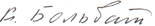 К.Э. БольбатСекретарь       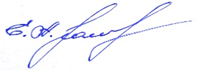  Е.А. Калядина                       